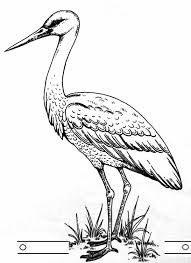 Сегодня в номере1. Постановление от 01.04.2024 № 15 «О проведении публичных слушаний по рассмотрению проекта решения Совета депутатов Зимницкого сельского поселения Сафоновского района Смоленской области «Об исполнении бюджета Зимницкого сельского поселения Сафоновского района Смоленской области за 2023 год».2. Проект Решения Совета Депутатов Зимницкого сельского поселения Сафоновского района Смоленской области б/н «Об исполнении бюджета Зимницкого сельского поселения Сафоновского района Смоленской области за 2023 год».Администрация ЗИМНИЦКОГО сельского поселения Сафоновского района Смоленской областиПОСТАНОВЛЕНИЕот 01.04.2024 № 15 В целях обсуждения проекта решения Совета депутатов Зимницкого сельского поселения Сафоновского района Смоленской области «Об исполнении бюджета Зимницкого сельского поселения Сафоновского района Смоленской области за 2023 год, руководствуясь Федеральным законом «Об общих принципах организации местного самоуправления в Российской Федерации», Уставом Зимницкого сельского поселения Сафоновского района Смоленской области, решением Совета депутатов Зимницкого сельского поселения Сафоновского района Смоленской области от 22.12.2022 № 35/3 «Об утверждении Порядка организации и проведения публичных слушаний и общественных обсуждений в Зимницком сельском поселении Сафоновского района Смоленской области» (в ред. решения № 36/2 от 24.01.2023) Администрация Зимницкого сельского поселения Сафоновского района Смоленской области ПОСТАНОВЛЯЕТ:        1. Провести публичные слушания по рассмотрению проекта решения Совета депутатов Зимницкого сельского поселения Сафоновского района Смоленской области «Об исполнении бюджета Зимницкого сельского поселения Сафоновского района Смоленской области за 2023 год». 2. Назначить дату проведения публичных слушаний по рассмотрению проекта решения Совета депутатов «Об исполнении бюджета Зимницкого сельского поселения Сафоновского района Смоленской области за 2023 год», разработанного Администрацией Зимницкого сельского поселения Сафоновского района Смоленской области - 16 апреля 2024 года в 15 - 00 часов в здании Администрации Зимницкого сельского поселения Сафоновского района Смоленской области (Смоленская область, Сафоновский район, п. Алферово, ул. Привокзальная, д. 8).3. Создать организационный комитет по подготовке и проведению публичных слушаний по рассмотрению проекта решения Совета депутатов «Об исполнении бюджета Зимницкого сельского поселения Сафоновского района Смоленской области за 2023 год» и утвердить его состав согласно приложению.4. Рекомендовать жителям поселения и заинтересованным органам направлять имеющиеся у них предложения по проекту решения Совета депутатов «Об исполнении бюджета Зимницкого сельского поселения Сафоновского района Смоленской области за 2023 год» в десятидневный срок со дня размещения настоящего решения на официальном сайте Администрации Зимницкого  сельского поселения Сафоновского района Смоленской области в информационно-телекоммуникационной сети «Интернет» с указанием местонахождения и контактного телефона обращающегося в вышеуказанный организационный комитет по адресу: Смоленская область, Сафоновский район, п. Алферово, ул. Привокзальная, д. 8, тел. 8(48142)7-66-33, а также посредством официального сайта Администрации Зимницкого сельского поселения Сафоновского района Смоленской области.       5. Опубликовать данное постановление и проект решения  Совета депутатов «Об исполнении бюджета Зимницкого сельского поселения Сафоновского района Смоленской области за 2023 год» в газете «АИСТ», разместить на официальном сайте Администрации Зимницкого сельского поселения Сафоновского района Смоленской области в информационно-телекоммуникационной сети Интернет http://zimnitsa.admin-safonovo.ru/ и Платформе обратной связи (ПОС).Глава муниципального образования Зимницкого сельского поселенияСафоновского района Смоленской области М.В.БессоноваПриложение                                                                                                              к постановлению Администрации Зимницкого сельского поселенияСафоновского района Смоленской областиот 01.04. 2024 № 15Составорганизационного комитета по подготовке и проведению публичныхслушаний по проекту решения СД «Об исполнении бюджета Зимницкого сельского поселения Сафоновского района Смоленской области за 2023 год»Бессонова Марина Владимировна         - Глава муниципального образования                                                                   Зимницкого сельского поселения                                                                     Сафоновского района Смоленской области                                                                                 Данева Елена Сергеевна                         - старший менеджер Администрации                                                                      Зимницкого сельского поселения                                                                     Сафоновского района Смоленской области    Филимонов Алексей Алексеевич         - Председатель постоянной комиссии в Совете                                                                    депутатов Зимницкого сельского поселения                                                                                         Сафоновского района Смоленской области                                                                                       по бюджету, финансовой и налоговой                                                                                политике                                                      Герейханова Тамира Герейхановна     - Член постоянной комиссии в Совете                                                                    депутатов Зимницкого сельского поселения                                                                                         Сафоновского района Смоленской области                                                                                       по бюджету, финансовой и налоговой                                                                                политике  Марченко Анна Алексеевна                - Член постоянной комиссии в Совете                                                                   депутатов Зимницкого сельского поселения                                                                                        Сафоновского района Смоленской области                                                                                      по бюджету, финансовой и налоговой                                                                             политике  ПРОЕКТ                                                                                                              СОВЕТ ДЕПУТАТОВ   ЗИМНИЦКОГО  СЕЛЬСКОГО  ПОСЕЛЕНИЯСАФОНОВСКОГО РАЙОНА СМОЛЕНСКОЙ ОБЛАСТИР Е Ш Е Н И Еот   № __                                                                             Об исполнении бюджета Зимницкогосельского поселения Сафоновскогорайона Смоленской области за 2023 годСтатья 1     Утвердить отчет об исполнении бюджета Зимницкого сельского поселения Сафоновского района Смоленской области за 2023 год по доходам в сумме 5839,8 тыс. рублей, по расходам в сумме 5858,8  тыс. рублей, с превышением расходов над доходами (дефицитом) бюджета в сумме 19,0 тыс. рублей.Статья 2Утвердить показатели:         1) доходов бюджета Зимницкого сельского поселения Сафоновского района Смоленской области за 2023 год по кодам классификации доходов бюджетов согласно приложению 1 к настоящему решению;2) расходов бюджета Зимницкого сельского поселения Сафоновского района Смоленской области за 2023 год по ведомственной структуре расходов бюджета Зимницкого сельского поселения Сафоновского района Смоленской области согласно приложению 2 к настоящему решению;3) расходов бюджета Зимницкого сельского поселения Сафоновского района Смоленской области за 2023 год по разделам и подразделам классификации расходов бюджетов согласно приложению 3 к настоящему решению;4) источников финансирования дефицита бюджета Зимницкого сельского поселения Сафоновского района Смоленской области за 2023 год по кодам классификации источников финансирования дефицитов бюджетов согласно приложению 4 к настоящему решению.Статья 3Настоящее решение вступает в силу со дня его официального опубликования.Глава муниципального образования Зимницкого сельского поселения                                                            Сафоновского района Смоленской области                                       М.В. Бессонова                                                                                                                                                        Приложение 1к решению Совета депутатов  Зимницкого сельского поселения Сафоновского района Смоленской области «Об исполнении бюджета Зимницкого сельского поселения Сафоновского района Смоленской области за 2023 год» от Доходы бюджета Зимницкого сельского поселения Сафоновского района     Смоленской  области за 2023 год по кодам классификации доходов бюджетов                                                                                                                                                                      (рублей)                                                 Приложение 2к решению Совета депутатов  Зимницкого сельского поселения Сафоновского района Смоленской области «Об исполнении бюджета Зимницкого сельского поселения Сафоновского района Смоленской области за 2023 год» от Расходы бюджета Зимницкого сельского поселения Сафоновского района Смоленской области за 2023  год по ведомственной структуре расходов бюджета Зимницкого сельского поселения Сафоновского района Смоленской области                                                                                                                                             (рублей)               Приложение 3к решению Совета депутатов  Зимницкого сельского поселения Сафоновского района Смоленской области «Об исполнении бюджета Зимницкого сельского поселения Сафоновского района Смоленской области за 2023 год» от Расходы бюджета Зимницкого сельского поселения Сафоновского района Смоленской области за 2023 год по разделам и подразделам классификации расходов бюджетов                                                                                                                                                       (рублей)Приложение 4к решению Совета депутатов  Зимницкого сельского поселения Сафоновского района Смоленской области «Об исполнении бюджета Зимницкого сельского поселения Сафоновского района Смоленской области за 2023 год» отИсточники финансирования дефицита бюджета Зимницкого сельского поселения Сафоновского района Смоленской области за 2023 год по кодам классификации источников финансирования дефицитов бюджетов(рублей)«АИСТ»Учредитель: Совет депутатов и Администрация Зимницкого сельского поселения Сафоновского района Смоленской областиТираж- 10Ответственный за издание: Бессонова М.В.Ответственный за распространение: Саулин Д.А.О проведении публичных слушаний по рассмотрению проекта решения Совета депутатов Зимницкого сельского поселения Сафоновского района Смоленской области «Об  исполнении бюджета Зимницкого сельского поселения Сафоновского района Смоленской области за 2023 год»Наименование главного администратора дохода, показателяКод бюджетной классификацииКод бюджетной классификацииКод бюджетной классификацииКассовое     исполнениеНаименование главного администратора дохода, показателяКод главного администратора доходов бюджетаКод главного администратора доходов бюджетаКод доходов бюджета Кассовое     исполнение12234ВСЕГО5 839 801,98Управление Федеральной налоговой службы по Смоленской области1822 294 334,43Налог на доходы физических лиц с доходов, источником которых является налоговый агент, за исключением доходов, в отношении которых исчисление и уплата налога осуществляются в соответствии со статьями 227, 227.1 и 228 Налогового кодекса Российской Федерации, а также доходов от долевого участия в организации, полученных в виде дивидендов (сумма платежа (перерасчеты, недоимка и задолженность по соответствующему платежу, в том числе по отмененному) 1821 01 02010 01 1000 1101 01 02010 01 1000 110510 494,63Налог на доходы физических лиц с доходов, полученных физическими лицами в соответствии со статьей 228 Налогового кодекса Российской Федерации (сумма платежа (перерасчеты, недоимка и задолженность по соответствующему платежу, в том числе по отмененному)1821 01 02030 01 1000 1101 01 02030 01 1000 110-2 120,68Доходы от уплаты акцизов на дизельное топливо, подлежащие распределению между бюджетами субъектов Российской Федерации и местными бюджетами с учетом установленных дифференцированных нормативов отчислений в местные бюджеты (по нормативам, установленным федеральным законом о федеральном бюджете в целях формирования дорожных фондов субъектов Российской Федерации)1821 03 02231 01 0000 1101 03 02231 01 0000 110380 339,00 Доходы от уплаты акцизов на моторные масла для дизельных и (или) карбюраторных (инжекторных) двигателей, подлежащие распределению между бюджетами субъектов Российской Федерации и местными бюджетами с учетом установленных дифференцированных нормативов отчислений в местные бюджеты (по нормативам, установленным федеральным законом о федеральном бюджете в целях формирования дорожных фондов субъектов Российской Федерации)1821 03 02241 01 0000 1101 03 02241 01 0000 1101 986,48Доходы от уплаты акцизов на автомобильный бензин, подлежащие распределению между бюджетами субъектов Российской Федерации и местными бюджетами с учетом установленных дифференцированных нормативов отчислений в местные бюджеты (по нормативам, установленным Федеральным законом о федеральном бюджете в целях формирования дорожных фондов субъектов Российской Федерации)1821 03 02251 01 0000 1101 03 02251 01 0000 110393 109,97Доходы от уплаты акцизов на прямогонный бензин, подлежащие распределению между бюджетами субъектов Российской Федерации и местными бюджетами с учетом установленных дифференцированных нормативов отчислений в местные бюджеты (по нормативам, установленным федеральным законом о федеральном бюджете в целях формирования дорожных фондов субъектов Российской Федерации)1821 03 02261 01 0000 110 1 03 02261 01 0000 110 -41 409,27 Налог на имущество физических лиц, взимаемый по ставкам, применяемым к объектам налогообложения, расположенным в границах сельских поселений (сумма платежа (перерасчеты, недоимка и задолженность по соответствующему платежу, в том числе по отмененному)1821 06 01030 10 1000 1101 06 01030 10 1000 11090 528,71Земельный налог с организаций, обладающих земельным участком, расположенным в границах сельских поселений (сумма платежа (перерасчеты, недоимка и задолженность по соответствующему платежу, в том числе по отмененному)1821 06 06033 10 1000 1101 06 06033 10 1000 110386 276,99Земельный налог с физических лиц, обладающих земельным участком, расположенным в границах сельских поселений (сумма платежа (перерасчеты, недоимка и задолженность по соответствующему платежу, в том числе по отмененному)1821 06 06043 10 1000 1101 06 06043 10 1000 110575 128,60Администрация  Зимницкого  сельского   поселения  Сафоновского  района Смоленской области9163 545 467,55Доходы от реализации иного имущества, находящегося в собственности сельских поселений (за исключением имущества муниципальных бюджетных и автономных учреждений, а также имущества муниципальных унитарных предприятий, в том числе казенных), в части реализации материальных запасов по указанному имуществу9161 14 02053 10 0000 4401 14 02053 10 0000 44015 120,00Прочие неналоговые доходы бюджетов поселений9161 17 05050 10 0000 1801 17 05050 10 0000 18040 447,55Дотации    бюджетам  сельских поселений     на  выравнивание бюджетной обеспеченности из бюджетов муниципальных районов9162 02 16001 10 0000 1502 02 16001 10 0000 1503 321 400,00Субвенции бюджетам сельских поселений на осуществление первичного воинского учета органами местного самоуправления  поселений, муниципальных и городских округов916 2 02 35118 10 0000 1502 02 35118 10 0000 15039 100,00Прочие межбюджетные трансферты, передаваемые бюджетам сельских поселений9162 02 49999 10 0000 1502 02 49999 10 0000 150129 400,00Наименование показателяКод бюджетной классификацииКод бюджетной классификацииКод бюджетной классификацииКод бюджетной классификацииКод бюджетной классификацииКассовое исполнениеНаименование показателяКод распорядителя бюджетных средствРазделПодразделЦелевая статьяВид расходаКассовое исполнениеАдминистрация Зимницкого сельского поселения Сафоновского района Смоленской области91600005 858 769,31Общегосударственные вопросы91601003 257 306,60Функционирование высшего должностного лица субъекта Российской Федерации и муниципального образования9160102716 975,20Муниципальная программа "Обеспечение деятельности Администрации и содержание аппарата Администрации Зимницкого сельского поселения Сафоновского района Смоленской области" 916010201 0 00 00000716 975,20Комплекс процессных мероприятий "Решение вопросов местного значения и повышение эффективности деятельности Администрации Зимницкого сельского поселения Сафоновского района Смоленской области"916010201 4 01 00000716 975,20Расходы на обеспечение функций органов местного самоуправления916010201 4 01 00140716 975,20Расходы на выплаты персоналу в целях  обеспечения выполнения функций  государственными (муниципальными) органами, казенными учреждениями, органами управления государственными внебюджетными фондами916010201 4 01 00140100716 975,20Расходы на выплаты персоналу государственных (муниципальных) органов  916010201 4 01 00140120716 975,20Функционирование Правительства Российской Федерации, высших исполнительных органов государственной власти субъектов Российской Федерации, местных администраций91601042 430 931,40Муниципальная программа "Обеспечение деятельности Администрации и содержание аппарата Администрации Зимницкого сельского поселения Сафоновского района Смоленской области"  916010401 0 00 000002 430 931,40Комплекс процессных мероприятий "Решение вопросов местного значения и повышение эффективности деятельности Администрации Зимницкого сельского поселения Сафоновского района Смоленской области"916010401 4 01 000002 430 931,40Расходы на обеспечение функций органов местного самоуправления 916010401 4 01 001402 430 931,40Расходы на выплаты персоналу в целях  обеспечения выполнения функций государственными  (муниципальными) органами, казенными учреждениями, органами управления государственными внебюджетными фондами916010401 4 01 001401001 953 871,59Расходы на выплаты персоналу  государственных (муниципальных) органов  916010401 4 01 001401201 953 871,59Закупка товаров, работ и услуг для обеспечения государственных (муниципальных) нужд916010401 4 01 00140200472 353,81Иные закупки товаров, работ и услуг для обеспечения государственных (муниципальных) нужд916010401 4 01 00140240472 353,81Иные бюджетные ассигнования916010401 4 01 001408004 706,00Уплата налогов, сборов и иных платежей 916010401 4 01 001408504 706,00Обеспечение деятельности финансовых, налоговых и таможенных органов и органов финансового (финансово-бюджетного) надзора916010623 400,00Межбюджетные трансферты, передаваемые бюджету муниципального района на осуществление части полномочий по решению вопросов местного значения в соответствии с заключенными соглашениями916010681 0 00 0000023 400,00Межбюджетные трансферты, передаваемые бюджету муниципального района на осуществление части полномочий по решению вопросов местного значения поселения в соответствии с заключенными соглашениями в части внешнего муниципального контроля916010681 0 01 0000022 400,00Межбюджетные трансферты, передаваемые бюджету муниципального района на осуществление части полномочий по решению вопросов местного значения Администрацией Зимницкого сельского поселения в соответствии с заключенными соглашениями  в  части внешнего финансового контроля916010681 0 01 П005022 400,00Межбюджетные трансферты916010681 0 01 П005050022 400,00Иные межбюджетные трансферты916010681 0 01 П005054022 400,00 Межбюджетные трансферты, передаваемые бюджету муниципального района на осуществление части полномочий по решению вопросов местного значения поселения в соответствии с заключенными соглашениями в части казначейского исполнения бюджета916010681 0 02 000001 000,00Межбюджетные трансферты, передаваемые бюджету муниципального района на осуществление части полномочий по решению вопросов местного значения Администрацией Зимницкого сельского поселения в соответствии с заключенными соглашениями  в части казначейского исполнения 916010681 0 02 П10501 000,00Межбюджетные трансферты916010681 0 02 П10505001 000,00Иные межбюджетные трансферты916010681 0 02 П10505401 000,00Другие общегосударственные вопросы916011386 000,00Непрограммные расходы органов местного самоуправления муниципальных образований916011398 0 00 0000086 000,00Прочие направления деятельности, не включенные в муниципальные программы916011398 0 020000086 000,00Оценка недвижимости, признание прав и регулирование отношений по муниципальной собственности916011398 0 02 0700086 000,00Закупка товаров, работ  и услуг для обеспечения государственных (муниципальных) нужд916011398 0 02 0700020086 000,00Иные закупки товаров, работ и услуг для обеспечения государственных (муниципальных)  нужд916011398 0 02 0700024086 000,00Национальная оборона916020039 100,00Мобилизационная и вневойсковая подготовка916020339 100,00Непрограммные расходы органов местного самоуправления муниципальных образований916020398 0 00 0000039 100,00Прочие направления деятельности, не включенные в муниципальные программы916020398 0 02 0000039 100,00Осуществление первичного воинского учета органами местного самоуправления поселения 916020398 0 02 5118039 100,00Расходы на выплаты персоналу в целях  обеспечения выполнения функций государственными (муниципальными) органами, казенными учреждениями, органами управления государственными внебюджетными фондами916020398 0 02 5118010025 200,00Расходы на выплаты персоналу государственных (муниципальных) органов  916020398 0 02 5118012025 200,00Закупка товаров, работ и услуг для государственных (муниципальных) нужд916020398 0 02 5118020013 900,00Иные закупки товаров, работ и услуг для обеспечения государственных (муниципальных) нужд916020398 0 02 5118024013 900,00Национальная экономика91604001 149 013,58Дорожное хозяйство (дорожные фонды)91604091 149 013,58Муниципальная программа "Развитие жилищно-коммунального хозяйства Зимницкого сельского поселения Сафоновского района Смоленской области"916040902 0 00 000001 149 013,58Комплекс процессных мероприятий "Развитие дорожного хозяйства"916040902 4 01 000001 149 013,58Мероприятия по содержанию, ремонту и капитальному ремонту дорог общего пользования916040902 4 01 04010149 631,92Закупка товаров, работ и услуг для  обеспечения государственных (муниципальных) нужд916040902 4 01 04010200149 631,92Иные закупки товаров, работ и услуг для обеспечения государственных (муниципальных) нужд916040902 4 01 04010240149 631,92Обеспечение мероприятий дорожного хозяйства за счет средств Дорожного фонда916040902 4 01 04030999 381,66Закупка товаров, работ и услуг для  обеспечения государственных (муниципальных) нужд916040902 4 01 04030200999 381,66Иные закупки товаров, работ и услуг для обеспечения государственных (муниципальных) нужд916040902 4 01 04030240999 381,66Жилищно-коммунальное хозяйство91605001 228 194,85Коммунальное хозяйство9160502269 568,96Муниципальная программа "Развитие жилищно-коммунального хозяйства Зимницкого сельского поселения Сафоновского района Смоленской области" 916050202 0 00 00000269 568,96Комплекс процессных мероприятий "Развитие коммунального хозяйства"916050202 4 03 00000269 568,96Обеспечение мероприятий по ремонту и содержанию коммунального хозяйства916050202 4 03 02010269 568,96Закупка товаров, работ и услуг для обеспечения государственных ( муниципальных) нужд916050202 4 03 02010200269 568,96Иные закупки товаров, работ и услуг для обеспечения  государственных (муниципальных)  нужд916050202 4 03 02010240269 568,96Благоустройство9160503958 625,89Муниципальная программа "Развитие жилищно-коммунального хозяйства Зимницкого сельского поселения Сафоновского района Смоленской области"916050302 0 00 00000958 625,89Комплекс процессных мероприятий "Благоустройство"916050302 4 04 00000958 625,89Обеспечение мероприятий по уличному освещению916050302 4 04 03010581 196,85Закупка товаров, работ и услуг для обеспечения государственных ( муниципальных) нужд916050302 4 04 03010200581 196,85Иные закупки товаров, работ и услуг для обеспечения государственных (муниципальных)  нужд916050302 4 04 03010240581 196,85Финансовое обеспечение мероприятий по благоустройству поселения916050302 4 04 03020272 530,95Закупка товаров, работ и услуг для  обеспечения государственных (муниципальных) нужд916050302 4 04 03020200202 530,95Иные закупки товаров, работ и услуг для обеспечения  государственных (муниципальных) нужд916050302 4 04 03020240202 530,95Иные бюджетные ассигнования916010401 4 01 0014080070 000,00Уплата налогов, сборов и иных платежей 916010401 4 01 0014085070 000,00Содержание мест захоронения916050302 4 04 03030104 898,09Закупка товаров, работ и услуг для  обеспечения государственных (муниципальных) нужд916050302 4 04 03030200104 898,09Иные закупки товаров, работ и услуг для обеспечения  государственных (муниципальных)  нужд916050302 4 04 03030240104 898,09Социальная политика9161000185 154,28Пенсионное обеспечение916100185 154,28Муниципальная программа "Обеспечение деятельности Администрации и содержание аппарата Администрации Зимницкого сельского поселения Сафоновского района Смоленской области" 916100101 0 00 0000085 154,28Комплекс процессных мероприятий «Решение вопросов местного значения и повышение эффективности деятельности Администрации Зимницкого сельского поселения Сафоновского района Смоленской области»916100101 4 01 0000085 154,28Пенсии за выслугу лет лицам, замещавшим муниципальные должности, должности муниципальной службы916100101 4 01 7001085 154,28Социальное обеспечение и иные выплаты населению9161001 01 4 01 7001030085 154,28Публичные нормативные социальные выплаты гражданам9161001 01 4 01 7001031085 154,28Социальное обеспечение населения916100384 352,65Непрограммные расходы органов местного самоуправления муниципальных образований916100398 0 00 0000084 352,65Резервный фонд Администрации Зимницкого сельского поселения Сафоновского района Смоленской области916100398 0 01 0000084 352,65Расходы за счет средств резервного фонда Администрации Зимницкого сельского поселения Сафоновского района Смоленской области 916100398 0 01 2888084 352,65Закупка товаров, работ и услуг для  обеспечения государственных (муниципальных) нужд916100398 0 01 2888020084 352,65Иные закупки товаров, работ и услуг для обеспечения  государственных (муниципальных)  нужд916100398 0 01 2888024084 352,65Другие вопросы в области социальной политики916100615 647,35Непрограммные расходы органов местного самоуправления муниципальных образований916100698 0 00 0000015 647,35Резервный фонд Администрации Зимницкого сельского поселения Сафоновского района Смоленской области916100698 0 01 0000015 647,35Расходы за счет средств резервного фонда Администрации Зимницкого сельского поселения Сафоновского района Смоленской области 916100698 0 01 2888015 647,35Закупка товаров, работ и услуг для  обеспечения государственных (муниципальных) нужд916100698 0 01 2888020015 647,35Иные закупки товаров, работ и услуг для обеспечения  государственных (муниципальных)  нужд916100698 0 01 2888024015 647,35Наименование показателяКод бюджетной классификацииКод бюджетной классификацииКассовое исполнениеНаименование показателяРазделПодразделКассовое исполнениеВсего5 858 769,31Общегосударственные вопросы01003 257 306,6Функционирование высшего должностного лица субъекта Российской Федерации и муниципального образования0102716 975,20Функционирование Правительства Российской Федерации, высших исполнительных органов государственной власти субъектов  Российской Федерации , местных администраций01042 430 931,40Обеспечение деятельности финансовых, налоговых и таможенных органов и органов финансового (финансово-бюджетного ) надзора010623 400,00 Другие общегосударственные вопросы011386 000,00Национальная оборона020039 100,00Мобилизационная и вневойсковая подготовка020339 100,00Национальная экономика04001 149 013,58Дорожное хозяйство (дорожные фонды)04091 149 013,58Жилищно-коммунальное хозяйство05001 228 194,85Коммунальное хозяйство0502269 568,96Благоустройство0503958 625,89Социальная политика1000185 154,28Пенсионное обеспечение100185 154,28Социальное обеспечение населения100384 352,65Другие вопросы в области социальной политики100615 647,35Наименование показателяКод бюджетной классификацииКод бюджетной классификацииКассовое исполнениеНаименование показателяКод главного администратора источников финансирования дефицита бюджетаКод источников финансирования дефицита бюджетаКассовое исполнение1234ВСЕГО18 967,33в том числе:Источники внутреннего финансирования  дефицита бюджета01 00 00  00 00 0000 00018 967,33Администрация Зимницкого сельского поселенияСафоновского районаСмоленской области91618 967,33Увеличение прочих остатков денежных средств бюджетов сельских поселений9160105020110 0000 510-5 955 485,26Уменьшение прочих остатков денежных средств бюджетов сельских поселений9160105020110 0000 6105 974 452,59